PE and Sports Premium Strategy and Impact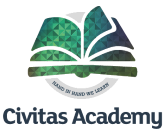 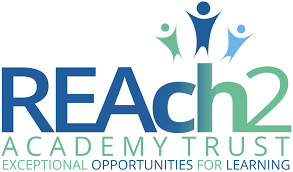 Key achievements to date:Areas for further improvement and baseline evidence of need:Assessments of the children’s progress and attainment recorded throughout the academic year and were used to inform teaching and learning. Participation rates in PE lessons increased.Children's aspirations have been raised through Olympic athlete visitsAn increased participation took part in P.E. clubs before the lockdown period.The school took part in arrange of different sports competitions before the lockdown period. A record of children who participated in inter-school competitions was maintained Half termly intra-school competitions took place before lockdown To continue to provide opportunities for sports provision across the school as it grows each yearGeneral fitness after the lockdown period has been identified as an area that needs further development.Increasing club provision as the easing of restrictions allow. This has been reduced due to the COVID-19 situation.Increasing inter and intra competition participation when the easing of restrictions allow this to happen.Support PE Coach in their role, reestablishing their role and building in systems that provide evidence in the progress of teaching PEImplementing a new revised PE curriculum that focuses on progression between year groupsMeeting national curriculum requirements for swimming and water safetyPlease complete all of the below*:What percentage of your current Year 6 cohort swim competently, confidently and proficiently over a distance of at least 25 metres?Not applicable- No Y6What percentage of your current Year 6 cohort use a range of strokes effectively [for example, front crawl, backstroke and breaststroke]?Not applicable- No Y6What percentage of your current Year 6 cohort perform safe self-rescue in different water-based situations?Not applicable- No Y6Schools can choose to use the Primary PE and Sport Premium to provide additional provision for swimming but this must be for activity over and above the national curriculum requirements. Have you used it in this way?NoAcademic Year: 2020-21Total fund allocated: £18,380Date Updated: July 2021Date Updated: July 2021Key indicator 1: The engagement of all pupils in regular physical activity Key indicator 1: The engagement of all pupils in regular physical activity Key indicator 1: The engagement of all pupils in regular physical activity Key indicator 1: The engagement of all pupils in regular physical activity Percentage of total allocation:Key indicator 1: The engagement of all pupils in regular physical activity Key indicator 1: The engagement of all pupils in regular physical activity Key indicator 1: The engagement of all pupils in regular physical activity Key indicator 1: The engagement of all pupils in regular physical activity 14%School focus with clarity on intended impact on pupils:Actions to achieve:Funding allocated:Evidence and impact:Sustainability and suggested next steps:The school to become a ‘Skip2befit’ school.Pupils to be taught explicitly how to skip and the benefits that this has on general fitness.Purchase of additional skipping ropes.Whole school session on skipping in Spring term in bubbles.Teachers to allocate time within daily timetable for skipping.£2,500Sessions began during spring and summer terms with children engaging and beginning to see fitness benefits.With appointments of new coaches to support class teachers for 2021 and appointment of new PE Lead to be put into timetables from Autumn 2 2021 x3 a weekKey indicator 2: The profile of PE and sport being raised across the school as a tool for whole school improvementKey indicator 2: The profile of PE and sport being raised across the school as a tool for whole school improvementKey indicator 2: The profile of PE and sport being raised across the school as a tool for whole school improvementKey indicator 2: The profile of PE and sport being raised across the school as a tool for whole school improvementPercentage of total allocation:Key indicator 2: The profile of PE and sport being raised across the school as a tool for whole school improvementKey indicator 2: The profile of PE and sport being raised across the school as a tool for whole school improvementKey indicator 2: The profile of PE and sport being raised across the school as a tool for whole school improvementKey indicator 2: The profile of PE and sport being raised across the school as a tool for whole school improvement14%School focus with clarity on intended impact on pupils:Actions to achieve:Funding allocated:Evidence and impact:Sustainability and suggested next steps:A programme of visitors (when it is safe to do so) or virtual visitors such as Olympic athletes to build profile of P.E. and sport across the school.Whole school events that lead to increased engagement across the school Arrange visitsIdentify aims of each visit and monitor impact.Yearly planner of events.Implementation of yearly planner£2,500Unable to achieve over this period – developed tracking profiles on previous athletes that have visited to keep engagement across schoolArrange visitsIdentify aims of each visit and monitor impact.Yearly planner of events.Implementation of yearly plannerLiaise with Family of school to co-ordinate visitsKey indicator 3: Increased confidence, knowledge and skills of all staff in teaching PE and sportKey indicator 3: Increased confidence, knowledge and skills of all staff in teaching PE and sportKey indicator 3: Increased confidence, knowledge and skills of all staff in teaching PE and sportKey indicator 3: Increased confidence, knowledge and skills of all staff in teaching PE and sportPercentage of total allocation:Key indicator 3: Increased confidence, knowledge and skills of all staff in teaching PE and sportKey indicator 3: Increased confidence, knowledge and skills of all staff in teaching PE and sportKey indicator 3: Increased confidence, knowledge and skills of all staff in teaching PE and sportKey indicator 3: Increased confidence, knowledge and skills of all staff in teaching PE and sport14%School focus with clarity on intendedimpact on pupils:Actions to achieve:Fundingallocated:Evidence and impact:Sustainability and suggestednext steps:Access to CPD in areas where required for staff development.Cluster collaboration/ network to support development Skills auditProgramme in place to address gaps.Training to be provided at a local cluster level where there is expertise.Access to external training where appropriate£2,500PE LSA has provided support to staff through coaching sessions and has provided specific CPD to support staff on PE lessons but also  on playground games and activities.PE HUB purchased and currently being used by the subject leaders within PE.New Sports coaches will be supported by the PE lead in joining the school sports partnerships and their involvement going forward This will include attending new to PE Lead CPD sessionsKey indicator 4: Broader experience of a range of sports and activities offered to all pupilsKey indicator 4: Broader experience of a range of sports and activities offered to all pupilsKey indicator 4: Broader experience of a range of sports and activities offered to all pupilsKey indicator 4: Broader experience of a range of sports and activities offered to all pupilsPercentage of total allocation:Key indicator 4: Broader experience of a range of sports and activities offered to all pupilsKey indicator 4: Broader experience of a range of sports and activities offered to all pupilsKey indicator 4: Broader experience of a range of sports and activities offered to all pupilsKey indicator 4: Broader experience of a range of sports and activities offered to all pupils27%School focus with clarity on intendedimpact on pupils:Actions to achieve:Fundingallocated:Evidence and impact:Sustainability and suggestednext steps:Investment in additional sporting equipment that enables children to participate in a greater range of sporting activities.Purchasing of badminton equipment and increasing profile of sport across the school.Audit of current equipment and additional equipment purchasing, including additional playground equipment£5,000Inventory has been audited with a wish list created This has been compiled into a purchase order for the next academic year.Additional resources have been purchased to support the playing of games and active involvement during break and lunchtime.Audit inventory in Autumn term for Spring term and ensure all resources are ordered.Further CPD to be provided to new teachers and support staff to develop the engagement of children in physical activity during playtime.Key indicator 5: Increased participation in competitive sportKey indicator 5: Increased participation in competitive sportKey indicator 5: Increased participation in competitive sportKey indicator 5: Increased participation in competitive sportPercentage of total allocation:Key indicator 5: Increased participation in competitive sportKey indicator 5: Increased participation in competitive sportKey indicator 5: Increased participation in competitive sportKey indicator 5: Increased participation in competitive sport32%School focus with clarity on intendedimpact on pupils:Actions to achieve:Fundingallocated:Evidence and impact:Sustainability and suggestednext steps:Funding to be provided to transport pupils and release staff as required in order for children to participate in sporting competitions.Pupils will be able to compete against other schools in a range of competitions once it is safe to do soP.E. team to identify competitions from the calendar.Staff to be released and cover provided in order to ensure that children can attend the event.Transport to be provided£5,880Postponed due to the lockdown but to be implemented within the next academic year.Continue with School Sports Partnership and work with other schools through competition events.